Домашнее задание для 3 ОИИ (Б), от 14.10.19.Таблица интерваловУверенно знать наизусть (см. прошлое дз). Повторить и запомнить схему построения интервалов:ступеневая величина$тоновая величина.ИнтонированиеИграть, петь и слушать Т/ПТ (б/м 2) от всех нот ПЕРВОЙ ОКТАВЫ. Вслушиваться в характерное звучание.Нотный диктант на оценку.Ноты/длительностиПовторите ноты первой, второй в скрипичном ключе и первой (си, ля, соль), малой октавы в басовом ключе.Повторите все длительности.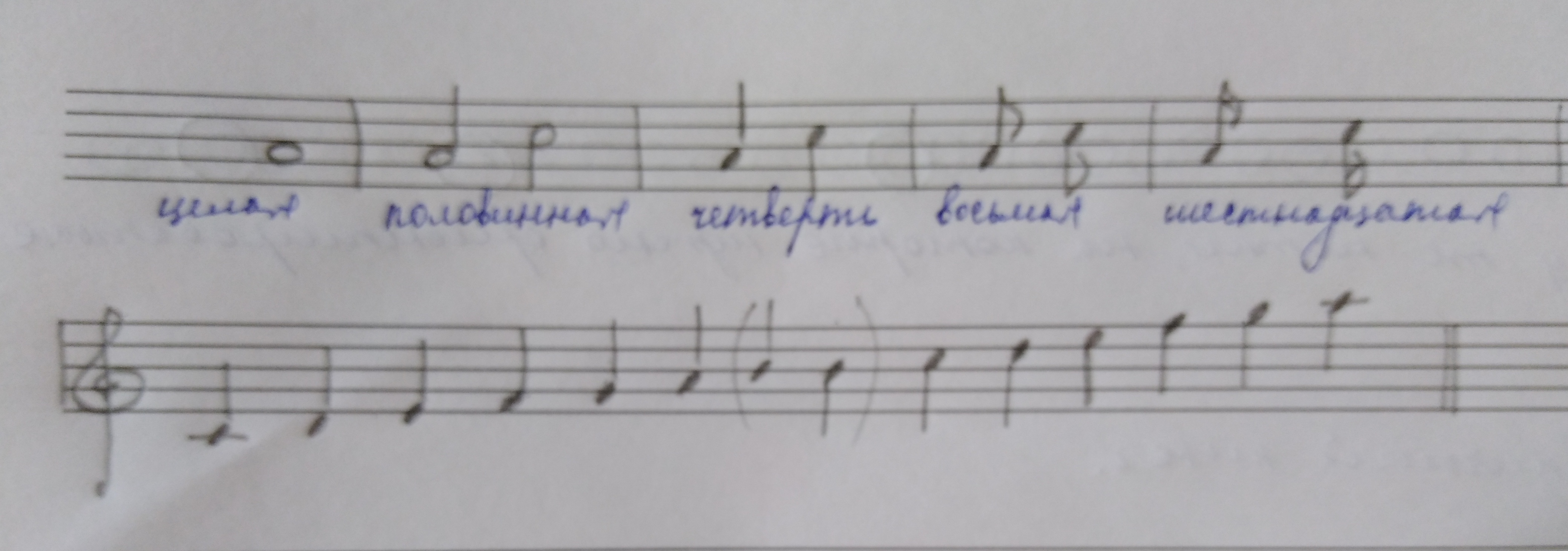 Буквенные обозначенияНапишите буквенными обозначениями тональности:До-мажор /ля-минор, Соль-мажор / ми-минор, Фа-мажор / ре-минор, Ре-мажор / си-минор, Си бемоль-мажор / соль-минор.ЛадЗнать понятия:Лад — это система звуков, объединенных устойчивым центром — ТОНИКОЙ. Тоника — самая устойчивая ступень тональности (I).Тональность — Устойчивые ступени тональности: I, III, V. Неустойчивые ступени тональности: II, IV, VI, VII.Схема dur: т-т-пт-т-т-т-птСхема moll: т-пт-т-т-пт-т-тГамма — В вышеперечисленных тональностях (пункт 4) постройте гаммы, выделите устойчивые ступени незакрашенными нотами, неустойчивые ступени — закрашенными нотами. Подпишите ноты ступенями, подпишите функции (T, S, D).Схемы других дадов (прочитать):Схема гарм. dur: т-т-пт-т-пт-1,5т-птСхема гарм. moll: т-пт-т-т-пт-1,5т-птСхема мелод. dur: т-т-пт-т-пт-т-тСхема мелод. moll: т-пт-т-т-т-т-птКалмыков и Фридкин «Сольфеджио. Одноголосие»Выполняйте по № 219 то, что было задано в прошлых дз. Буду спрашивать на следующем уроке (желательно мелодию знать наизусть).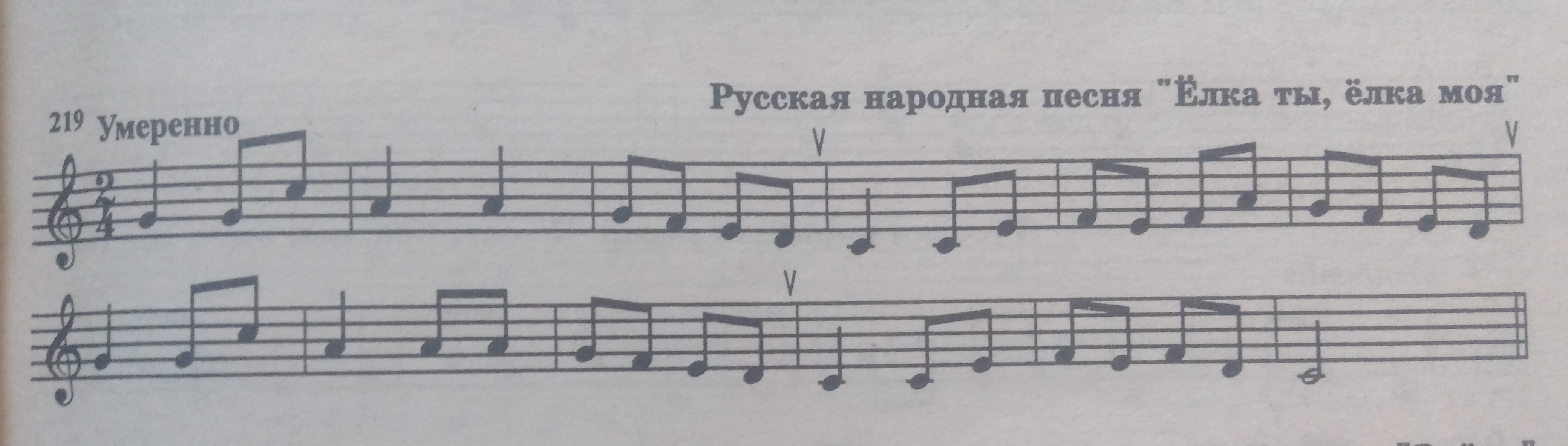 